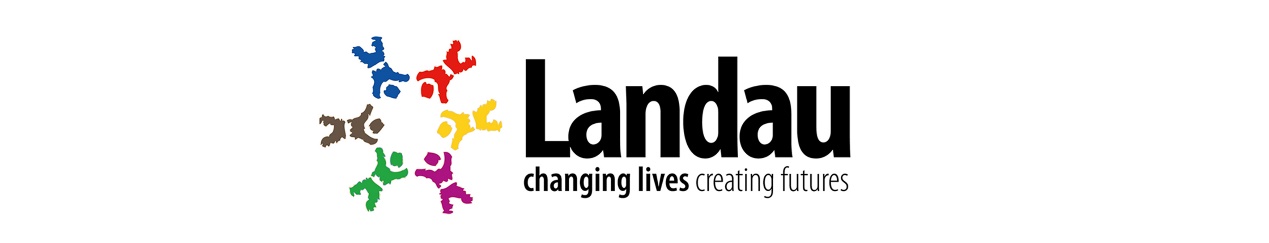 Job DescriptionPerson specification Post holder may be required from time to time to undertake other duties, not specifically mentioned in this job description, but within levels of their salary scaleThe Company reserves the right to vary or amend the duties and responsibilities of the post holder at any time according to the needs of the Company’s business.Job title:Contracts Administrator Location:Head Office, Hadley Reports to:Business Relationship Manager Job purposeThe role will support the Business Relationship team to manage the successful running of the contracts and ensure the quality is at a high standard and performance is managed and key relationships are built and maintained to get referrals coming through  Responsibilities and DutiesResponsibilities and DutiesWork closely with the Business Relationship Officer and support where needed with the reporting and performance meetings  Track key actions from partner meetings Take referrals from third parties via phone call and keep a track of referral emails Do screening for participants to sign them up to the contract Do the sign up paperwork, Input into the CRM SystemTracking outcomes and starts into workAttend Networking events in the West Midlands as requiredManage DWP/JCP relationship at local levelSupport the management of the contracts Work with the Engagement Advisors to track who we need to be targeting Be the first point of call for people wanting to speak to the relationship team Work with the Employer engagement team to track which employers we are working with Track the live jobs we have and what jobs are partners have live  SKILLS AND CORE COMPETENCIES Technical competency (qualifications and training certificates/licenses) Competent with Microsoft Word/Excel/PowerPointExperience Customer serviceBusiness Administration Data Entry Skills and Attributes Driven and passionate Strong organisational skills Strong customer service Strong communication skills Exceptional time management Ability to self-manageOTHEROTHERTo contribute to team and departmental meetings as requiredTo promote the charity in a positive and professional mannerTo provide support to organisational staff and the Charity CEO as requiredHealth and Safety The post holder is required to maintain and promote a positive attitude to health and safety and to comply with and ensure compliance with health and safety codes of practice for the safety and wellbeing of learners and staff.Equality & DiversityLandau has a strong commitment to working towards the implementation of equality of opportunity in both service delivery and employment. Landau’s mission and strategic objectives directly support this aim.  All employees are required to actively support the development, dissemination and implementation of this aim and related policies and programmesSafeguarding of Children and Vulnerable AdultsLandau is committed to safeguarding and promotes the welfare of all learners and expects its staff to share this commitment.  This post is subject to an Enhanced DBS check (at Landau cost)Prepared By:Cerys HolderDate:22/06/2021Signed By:Date: